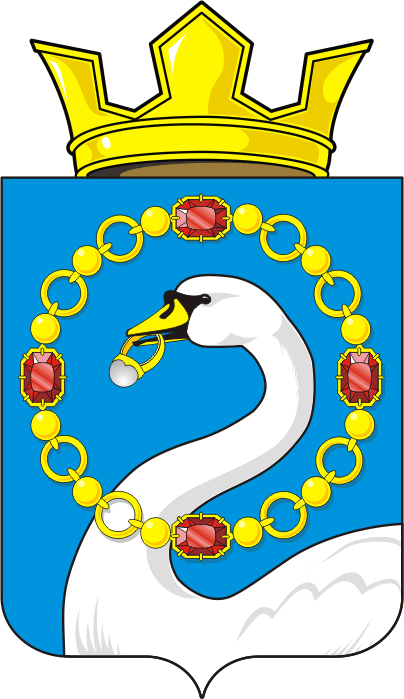 АДМИНИСТРАЦИЯ НИКОЛАЕВСКОГО СЕЛЬСОВЕТАСАРАКТАШСКОГО РАЙОНА ОРЕНБУРГСКОЙ ОБЛАСТИП О С Т А Н О В Л Е Н И Е _________________________________________________________________________________________________________16.09.2022 г.	                                  с. Николаевка                                           №  64Об утверждении Правил землепользования и застройки  муниципального образования Николаевский сельсовет Саракташского района Оренбургской области 1. Утвердить Правила землепользования и застройки муниципального образования Николаевский сельсовет Саракташского района Оренбургской области согласно приложению к настоящему постановлению.2. Правила землепользования и застройки муниципального образования Николаевский сельсовет Саракташского района Оренбургской области, утвержденные решением Совета депутатов Саракташского района от 27.07.2014 г. № 439 «Об утверждении Правил землепользования и застройки муниципального образования Николаевский сельсовет Саракташского района Оренбургской области» не применяются к отношениям, возникшим со дня вступления настоящего постановления.3.   Контроль за исполнением постановления оставляю за собой.4. Настоящее постановление вступает в силу после дня его обнародования и подлежит размещению на официальном сайте: http://nikolaevkaadm.ru/ муниципального образования Николаевский сельсовет Саракташского района Оренбургской области.Глава сельсовета                                                                            Т.В. КалмыковаВ соответствии с пунктом 1 статьи 32 Градостроительного кодекса Российской Федерации, статьей 15.1 Закона Оренбургской области «О градостроительной деятельности на территории Оренбургской области» от 16.03.2007 года № 1037/233-IV-ОЗ,  Уставом  муниципального образования Николаевский сельсовет Саракташского района Оренбургской области, в целях организации территорий для обеспечения устойчивого развития и конкурентоспособного функционирования муниципального образования Николаевский сельсовет, ПОСТАНОВЛЯЮ: